                 ПРОГРАММА «НЕСКУЧНЫЙ НИЖНИЙ НОВГОРОД» (3 дня/2 ночи)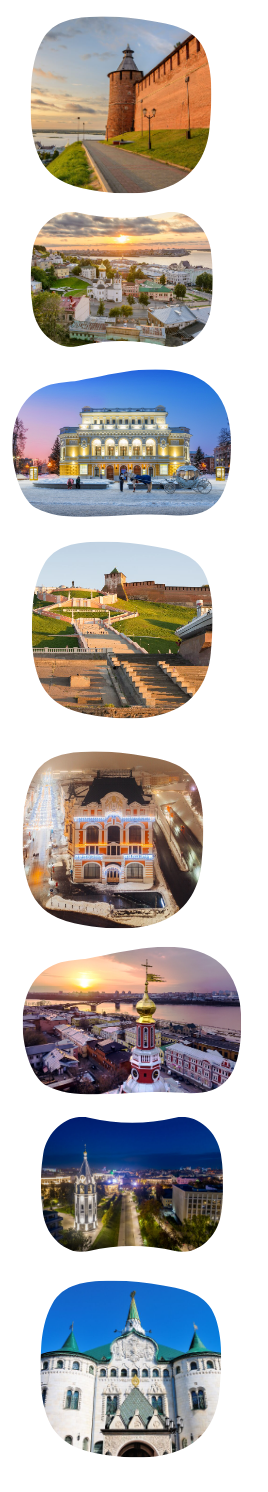 Первый день – Нижний Новгород07.00  Встреча группы в Н.Новгороде на ж/д вокзале07.15 – 08.00 Завтрак в кафе08.00 – 11.00 Экскурсионная программа (автобусно-пешеходная)Улица Рождественская – деловой центр города 19 столетия, облик которого практически без изменений сохранился до наших дней. Великолепные банки, церкви, доходные дома – воплощенный дух российского купечества. И в двух шагах от них – остатки «Миллиошки», кварталов бедноты, так живо описанных Максимом Горьким.Нижегородский кремль – могучая древняя крепость, сердце Нижнего Новгорода, место последнего упокоения Козьмы Минина. С высоты Кремлевского холма открываются прекраснейшие виды на слияние Волги и Оки и лесное Заволжье. Верхневолжская набережная – излюбленное место прогулок нижегородцев со времен Николая I. С одной стороны – речные дали и ландшафтный парк Волжский откос, с другой – великолепные особняки11.00 – 12.00 Экскурсия в музей-усадьбу Рукавишниковых Пышный, богато украшенный лепниной «почти дворец» - в прошлом собственность Рукавишниковых - богатейшего купеческого рода. Сегодня здесь можно найти удивительные вещи из частных коллекций состоятельных нижегородцев, реквизированные после революции, а также полюбоваться восстановленным интерьером дома, некогда самого роскошного в этой части города. 12.00 – 13.00 Прогулка по канатной дороге над ВолгойПрогулка по канатной дороге над Волгой - самой длинной и высокой воздушной переправе Европы. Проплыть по воздуху 3,6 км над речной гладью в прозрачном вагончике - приятно и почти не страшно.13.00 – 14.00  Обед в кафе14.00 – 14.30 Трансфер в отель/заселение18.00 Ужин в отелеВторой  день – Городец08.00 – 10.00 Завтрак в отеле10.00 – Встреча с группой в отеле10.00 – 11.30 Трансфер в Городец с экскурсионным сопровождением11.30 – 14.30 Экскурсионная программа ГородецГородец - сказочный городок, как минимум на полвека старше Нижнего. Невелик, но приятен. В старом городе - дома и домики постройки 19 в., в них – многочисленные маленькие, по-домашнему уютные музеи. Городецкий вал – остатки средневековых оборонительных сооружений на Княжьей горе. Купеческие особняки (19 в.) в Музейном квартале, Монумент Александра НевскогоЭкскурсия в музей «Городец на Волге»Экскурсия в комплекс «Город мастеров» 14.30 – 15.30 Обед в Городце15.30 – 17.00 Трансфер в Нижний Новгород18.00 Ужин в отелеТретий день – Нижний Новгород08.00 – 10.00 Завтрак в отеле11.30 – 12.00 Освобождение номеров/выезд из отеля12.00 – 14.00 Экскурсионная программа (автобусно-пешеходная)Нижегородская ярмарка – некогда крупнейшая торговая точка Европы, которой Нижний Новгород был обязан славой «Кармана России». Здесь Европа встречалась с Азией, здесь наживали и тратили миллионы, сюда стекалось все самое лучшее и самое худшее, что было в Российской Империи. 14.00 -15.00 Обед в кафе15.00 – 16.00 Прогулка по главной пешеходной улице города - Большой Покровской Здание государственного банка (1913 г.) - уникальное архитектурное сооружение, вещественная память о последних годах могущества и процветания Российской империи. Нижегородский театр Драмы (1896 г.) - выступая в этом театре, добился всероссийской славы Федор Шаляпин. Памятник Козе - самый веселый памятник Нижнего16.00 – 17.00 Экскурсия в Нижегородский технический музей17.00 – 18.30 Экскурсионная программа (автобусно-пешеходная)Исторический район Започаинья – старый купеческий город на Ильинской горе, родина механика Кулибина, причудливое смешение всех архитектурных стилей от 17 столетия и до наших дней. 18.30 – 19.30  Ужин в кафе19.30 – 20.00 Трансфер на ж/д вокзал* Стоимость тура:10+1рук = 18 400 рублей 15+1рук = 16 900 рублей 20+2рук = 15 900 рублейВ  стоимость программы входит:Проживание в отеле 3* (2 ночи)Экскурсионное обслуживани и сопровождение (по программе)Транспортное обслуживание (по программе)Питание завтрак + обед+ ужинЭкскурсия в музей-усадьбу РукавишниковыхБилеты на канатую дорогуБилеты в Нижегородский технический музейБилеты в мкузеи Городца (по программе)Страховка от несчастного случаяДополнительно оплачивается:жд проезд Ижевск — Н.Новгород — ИжевскООО "ВИЗИТ" оставляет за собой право вносить изменения в программу тура без уменьшения общего объема, количества и качества услуг.